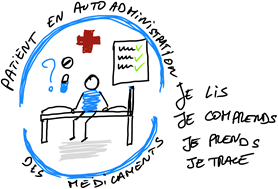 Outil 2 Fiche de recueil des informations pour l’inclusion et suivi du patient à l’auto-administration de ses médicamentsExemple de guide d’entretienDate :Service :Entretien réalisé par :Objectifs : Recueillir les critères d’inclusion obligatoires du patient pour l’auto-administration de ses médicaments Vous prenez habituellement des médicaments chez vous à la maison, souhaitez-vous continuer à gérer tout ou partie de vos médicaments tout en étant hospitalisé ?Oui 	 	Non 		Ne sais pasSi oui ou ne sais pas, poursuivreVos habitudes de vie à domicile Quelle est la gestion des médicaments à domicile ? Préparez-vous vous-même les médicaments que vous devez prendre ? Le faites-vous seul ?Si non, faire préciser par qui ? Tous les jours, ponctuellement ?Utilisez-vous un pilulier ? Si oui, il est préparé pour la journée, pour la semaine ? Si non, autre moyen, précisez ? À partir des boîtes ? Sans méthode particulière ?Avez-vous des difficultés avec certains médicaments, pour les avaler, compter les gouttes, les couper, etc. ?Quelqu’un est-il présent avec vous au moment où vous devez les prendre ?Où rangez-vous vos médicaments à la maison ? (stock mutualisé, séparé, autre..)Votre environnement à domicile  ? 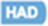 Combien de personnes vivent au domicile ?.......................................................Les personnes vivant au domicile prennent-elles aussi des médicaments ? Comment cela se passe-t-il ? Quelles sont les solutions possibles pour stocker de manière sécuriser les médicaments ? etc.Les conditions d’hygiène et de sécurisation du stockage des médicaments pourront être respectéesVos compétences relatives à vos médicamentsPouvez-vous nous dire quel(s) médicament(s) vous prenez, pourquoi vous les prenez, combien de fois par jour, etc.Votre adhésion médicamenteuse (Exemple avec le questionnaire de Girerd)Le questionnaire de Girerd est utilisé pour apprécier et mesurer l’observance médicamenteuse d’un patient. Il comporte 6 questions. Chaque réponse positive vaut 1 pointÉvaluation de la complexité médicamenteuse Les facteurs qui augmentent la complexité :la polymédication avec plus de 5 médicaments prescrits ;une fréquence de prise supérieure à 3 fois par jour ;des changements fréquents de prescription (médicament et/ou dose) ;l’existence de plusieurs modes d’administration ;les médicaments qui ont une posologie particulière ;la substitution de médicaments entre eux ;la préparation complexe du médicament en une forme administrable ;le médicament à risque.3 questions clés à aborder avec le patient pour définir les médicaments concernés :1.	Existe-t-il un médicament à risque ? 2.	Certains traitements ont-ils des modalités d’administration particulières ? 3.	La posologie des traitements est-elle stabilisée ?Évaluation des facteurs de risque patient Ces items sont recueillis et importés via le dossier patient, si possible* Tous les items avec un astérisque sont obligatoires.Bilan de l’entretien initialBilan de l’entretien initialProcessus décisionnelSupprimer les colonnes inutiles)Liste des médicaments relevant du PAAMConsentement du patient J’ai lu et compris la notice d’information destinée aux patients intitulée « Patient en auto-administration de ses médicaments »  Je confirme ma participation  Je m’administrerai moi-même le(s) médicament(s) sélectionné(s) de commun accord avec le médecin sous supervision (à retirer si niveau 2) Je conserverai les médicaments selon les consignes qui me sont données par le service Mes compétences sont réévaluées de manière régulière, afin de déterminer mon maintien ou pas dans ce dispositif À tout moment de mon séjour, je peux me rétracter À tout moment de mon séjour, l’équipe médicale peut modifier, suspendre temporairement ou définitivement mon PAAMSignature (pas obligatoire) :							Date :Suivi et réévaluationCelui-ci est évolutif en fonction de l’évolution de l’état de santé du patient, de la stabilité du traitement médical, de l’introduction de nouveaux médicaments et des réévaluations de l’adhésion du patient.Suivi n° 1Avez-vous rencontré des difficultés particulières ?Introduction de nouveaux médicament(s) et/ou changement(s) clinique(s) ?Si oui, alors, point en équipe avec analyse des médicaments, situation clinique, accord PAAM et évaluation compétence et adhésionDécision  Maintien dans le niveau ………Pas de problème particulier, continuité avec traçabilité dans le dossier du patient et information de l’équipe Souhait d’upgrader le niveau : Du niveau …. au niveau ….Traçabilité dans le dossier du patient, suivi d’un protocole PAAM, et validation médicale favorablePar exemple, passage d’un niveau 1 à un niveau 2 Souhait de rétrograder le niveau : Du niveau …. en niveau ….Traçabilité dans le dossier du patient, suivi d’un protocole PAAM, et validation médicale favorableDégradation de l’état clinique ou instabilité, oublis fréquents, ne veut plus, introduction d’un nouveau médicament nécessitant un renforcement éducatif, etc. Ne sais pas, résultats mitigés, avis réunion d’équipeConnaît ses médicaments (sait les nommer par leur nom)Oui NonSait indiquer la dose Oui NonSait indiquer à quel moment les prendreOui NonSait dire pourquoi il prend ce médicamentOui NonPeut lire l’ordonnance ou le plan de prise, l’étiquetteOui NonManipule les médicaments sans problème (ex. déblistérer, ouvrir les emballages) Oui NonA la faculté de s’exprimer pour comprendre et se faire comprendreOui NonScore 7-6 = Compétence élevéeScore 5-3= Compétence modéréeScore 2-0 = Compétence faibleCe matin avez-vous oublié de prendre vos médicaments ?	Oui NonDepuis la dernière consultation, avez-vous été en panne de médicament ?	Oui NonVous est-il arrivé de prendre votre traitement avec retard par rapport à l’heure habituelle ?	Oui NonVous est-il arrivé de ne pas prendre votre traitement parce que, certains jours, votre mémoire vous fait défaut ?	Oui NonVous est-il arrivé de ne pas prendre votre traitement parce que certains jours vous avez l’impression que votre traitement vous fait plus de mal que de bien ?Oui NonPensez-vous que vous avez trop de comprimés à prendre ?Oui NonScore 0 = Bonne observanceScore 1-2 = Minime problème d’observanceScore ≥ 3 = Mauvaise observanceDes troubles cognitifs* (mémoire, maladie d’Alzheimer, désorientation temporo-spatiale, etc.)Oui NonDes troubles moteurs* (des membres supérieurs, l’empêchant de prendre sestraitements, de la vue, prendre et manipuler, etc.)Oui NonDes troubles de la vigilance* (somnolence, confusion, troubles post-anesthésie, etc.)Oui NonDes troubles psychiatriques* (dépression grave, trouble bipolaire, troubles obsessionnels compulsifs, etc.)Oui NonUn risque suicidaire*Oui NonDes troubles de la déglutition*Oui NonPatient en sevrage (sevrage alcoolique, etc.)*Oui NonCompléter par tout autre facteur de risque identifié par l’équipe soignante Problématiques mises en évidencePoint de vue du patientDemander au patient s’il a des questions ou remarquesSélectionner le niveauNiveau 0 Niveau 1 Fait AVECNiveau 2 Fait SEULRappeler qui fait quoi Niveau 0Niveau 1Niveau 2Préparation de la dose (si nécessaire)L’infirmière (IDE)Patient accompagné ouIDEPatientPrise du médicamentL’infirmière (IDE)Patient accompagnéPatientTraçabilité de la priseL’infirmière (IDE)IDEPatient et IDESurveillanceL’infirmière (IDE)IDEPatient et IDEListe des médicamentsRemarques éventuellesEntretiens programmésDate T0Date T1Date T2Date TDate TMise en situation Obligatoire pour le Niveau 2…../…../…..Si besoinSi besoinSuivi et réévaluation Suivi et réévaluation …../…../…..…../…../…..…../…../…..…../…../…..